BRANŻOWA SZKOŁA I STOPNIA II KLASA – MECHANICYPrzedmiot: Rysunek techniczny.Temat: Rysowanie elementów osi i wałów.Proszę przerysuj rysunek osi.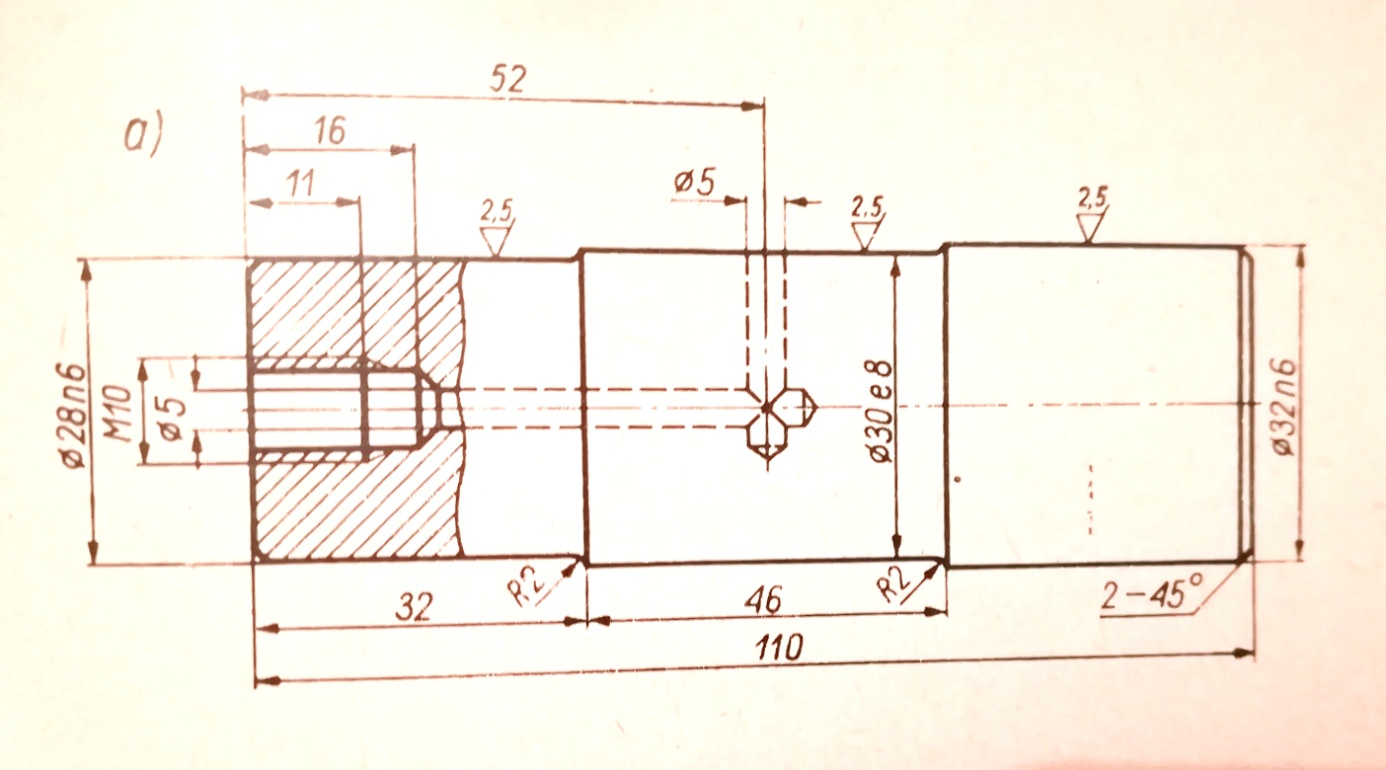 